              RELAZIONE FINALE DISCIPLINARE PER COMPETENZE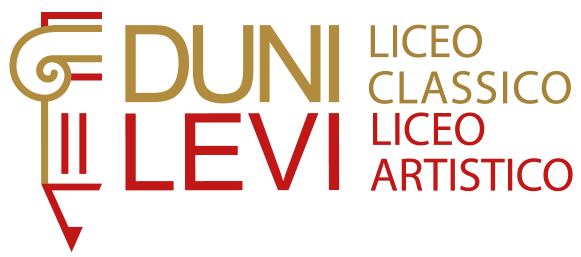    Classe _______  Sezione ______Liceo_____________ Anno scolastico _______/_______    Disciplina ___________________________   Docente_____________________________SITUAZIONE IN USCITADescrizione della situazione finale della classe relativamente agli obiettivi educativi e disciplinari programmati e ai livelli di competenza raggiunti con eventuali riferimenti alla rimodulazione della progettazione didattica annuale disciplinare per adattarla alla DDI svolta in alcuni periodi/giorni dell’anno scolastico:  ________________________________________________________________________________________________________________________________________________________________________________________________________________________________________________________________________________________________________________________________________________________________________________________________________________________________________________________________________________________________________________________________________________________________________________________________________________________________________________________________________________________________________________________________________________________________________________________________________________________________________________________________________________________________________________________________________________________________________________________________________________________________________________________________________________________________________________________CONTENUTI TRATTATI      Il programma svolto è stato caricato nella Bacheca di Argo con destinatari i genitori e gli alunni della classe. Dopo la presa visione degli alunni è      stato inviato alla segreteria da Argo DidUp.TEMI  INTERDISCIPLINARI TRATTATI (Tra discipline dello stesso asse o di assi diversi)________________________________________________________________________________________________________________________________________________________________________________________________________________________________________________ATTIVITÀ DI RECUPERO SVOLTE (le richieste indicate con * sono opzionali e possono essere modificate/accorpate dal docente secondo le sue esigenze)* EVENTUALI OSSERVAZIONI alle attività di recupero svolte: ________________________________________________________________________________________________________________________________________________________________________________________________________________MISURE COMPENSATIVE E/O DISPENSATIVE ADOTTATE PER GLI ALUNNI CON DSA * EVENTUALI PRECISAZIONI SU ALTRE MISURE COMPENSATIVE e/o DISPENSATIVE adottate per gli alunni DSA durante la DDI: ________________________________________________________________________________________________________________________________________________ATTIVITA’ INTEGRATIVE SVOLTE E/O PARTECIPAZIONE AD ALTRE ATTIVITA’ (in presenza e/o in DDI)________________________________________________________________________________________________________________________________________________________________________________________________________________________________________________________________________________________________________________________________________________________________________________________________________________________________________________INSEGNAMENTO DELL’EDUCAZIONE CIVICA (D.M. n 35 del 22.06.2020) (le informazioni riportate nella tabella sottostante devono essere comunicate al coordinatore del C.d.C. soprattutto per le classi quinte)* EVENTUALI PRECISAZIONI sulle lezioni di Educazione Civica (argomenti trattati e/o altre informazioni facoltative che il docente ritiene utile riportare): ________________________________________________________________________________________________________________________________________________________________________________________________________________________________________________________________________________________________________________________________________________________________________________________________________________________________________________METODOLOGIE, STRUMENTI E MODALITÀ DI VERIFICA UTILIZZATI durante le lezioni in presenza METODOLOGIE, STRUMENTI E MODALITÀ DI VERIFICA UTILIZZATI durante le lezioni/attività in DDI(si fa riferimento alla didattica a distanza e alla didattica mista conseguenti alla quarantena dell’intera classe o del/i singolo/i alunno/i, alle assemblee di istituto, agli incontri con esperti/autori, alle lezioni di recupero delle frazioni orarie svolte di sabato per il Liceo Artistico, alle lezioni svolte a distanza da alcune classi per problemi logistici/di esame e altre attività svolte online)STRUMENTI DI VALUTAZIONE UTILIZZATI (sia in presenza che in DDI)TIPOLOGIE DI VALUTAZIONE E CRITERI GENERALI (sia in presenza che in DDI)   Valutazione trasparente e condivisa, sia nei fini che nelle procedure   Valutazione come sistematica verifica dell'efficacia dell’azione didattica per eventuali aggiustamenti di impostazione    Valutazione formativa tesa a individuare gli interventi didattici necessari per colmare lo scarto tra le prestazioni effettive e quelle attese    Valutazione orientativa finalizzata alla costruzione di un realistico concetto di sé in funzione delle future scelte        Valutazione della capacità dello studente di trasferire e utilizzare la conoscenza acquisita nei contesti reali (valutazione autentica)       Valutazione sommativa, sintetizzata in un voto o in giudizio, tesa a verificare a che livello gli obiettivi sono stati raggiunti e che, in eventuali        condizioni di emergenza, deve tenere in considerazione il senso di responsabilità, l’autonomia, la disponibilità a collaborare con gli insegnanti        e con i compagni dimostrati da ciascuno studente, nonché le condizioni di difficoltà personali, familiari o di divario digitale (mancanza di       connessione), in cui lo studente si trova ad operare (come riportato nel Piano della DDI)     ---    ____________________________________________________________RAPPORTI CON LE FAMIGLIEI rapporti con le famiglie, improntati al rispetto di quanto previsto nel PTOF, nella Carta dei Servizi, nella normativa sui Disturbi Specifici di Apprendimento (Legge n.170 dell’8 ottobre 2010) e nel Patto Educativo di Corresponsabilità, mantenuti online utilizzando Meet di Google Workspace e, se necessario, per telefono/via email, sono stati:                  collaborativi           proficui             normali            poco produttivi            limitati            inesistenti            Luogo e data                                                                                                                                                                       Firma_________________________                                                                                                                              ______________________________                          MODALITA’ DI RECUPERO ORE *PERIODO *ESITO (Negativo/Positivo/Parzialmente positivo) *       Recupero in orario curriculare       Recupero in orario extracurriculare          Sportello didattico           Altro_____________________n._____n._____n._____n._____________________________________________________________________________________________________________________________________________________________________________________________________________________________________MISURE COMPENSATIVE MISURE DISPENSATIVE       Calcolatrice /Tavola pitagorica                              Tabella delle formule /misure                                    Cartine geografiche /Grafici /Immagini                 Vocabolario multimediale                                 Mappe concettuali /Schemi riassuntivi                   PC con correttore ortografico     Interrogazioni programmate 	                           Compiti a casa in misura ridotta  Tempi più lunghi per lo studio                                _________________________                            Tempi più lunghi per le prove scritte o prove più brevi e/o meno complesse                     Lettura ad alta voce (da parte del docente) delle consegne delle verifiche/dell’esercizio      Registratore audio/video in sostituzione del prendere appunti                                  Sostituzione della prova scritta con la prova orale      Sostituzione della tipologia della prova scritta      Integrazione della prova scritta con quesiti orali      Testi ridotti non per contenuto ma per numero di pagine      CD-ROM forniti dalle case editrici dei testi in uso L’alunno è stato dispensato da:      Lettura ad alta voce di testi o consegne        Scrittura veloce sotto dettatura      Studio mnemonico di tabelline / Calcoli mentali       Studio mnemonico di formule ed elenchi di simboli      Prendere appunti durante le lezioni      Scrittura sui diversi tipi di lavagna   Prove scritte cartacee e/o al computer	                     Verifiche troppo lunghe  Valutazione degli errori di ortografia/spelling        Prove scritte della seguente tipologia:___________        ____________________________ARGOMENTI DI EDUCAZIONE CIVICA        trattati durante le proprie ore di lezione                         SI             NO             ORE n._____In compresenza (SI/NO/in parte)___________METODOLOGIE E STRATEGIE DIDATTICHE ATTREZZATURE E STRUMENTI DIDATTICI MODALITÀ DI VERIFICA ADOTTATE Lezione frontaleLezione dialogata/interattivaScoperta/discussione guidataApprendimento cooperativoDidattica laboratorialeLavoro di gruppoTutoraggio tra pari/lavoro in coppiaRicerca individuale e/o di gruppoDebate Apprendimento per problemi/progettiTempi personalizzati________________  ________________      	                                      Laboratori______________        Palestra	         Lavagna luminosa                   Sussidi multimediali  Fotocopie	   Libro/i di testo         Testi di consultazione  L.I.M.  Strumenti compensativi per alunni con DSA     __________________             __________________       __________________  Test / Questionari                        Relazioni                                                  Temi / Saggi brevi                       Analisi testuale        Articoli di giornale	            Interrogazioni             Sviluppo di progetti      Compiti di prestazione      Prove grafiche e/o pratiche      Risoluzione di problemi ed esercizi  Verifiche programmate per alunni con DSA/per  l’intera classe  ___________________  ___________________      Osservazioni sul comportamento di lavoro   (partecipazione, impegno, metodo di studio e di lavoro, etc.)Lezione frontaleLezione dialogata/interattivaScoperta/discussione guidataApprendimento cooperativoDidattica laboratorialeLavoro di gruppoTutoraggio tra pari/lavoro in coppiaRicerca individuale e/o di gruppoDebate Apprendimento per problemi/progettiTempi personalizzati________________  ________________      	                                      Laboratori______________        Palestra	         Lavagna luminosa                   Sussidi multimediali  Fotocopie	   Libro/i di testo         Testi di consultazione  L.I.M.  Strumenti compensativi per alunni con DSA     __________________             __________________       __________________  Test / Questionari                        Relazioni                                                  Temi / Saggi brevi                       Analisi testuale        Articoli di giornale	            Interrogazioni             Sviluppo di progetti      Compiti di prestazione      Prove grafiche e/o pratiche      Risoluzione di problemi ed esercizi  Verifiche programmate per alunni con DSA/per  l’intera classe  ___________________  ___________________      Osservazioni sul comportamento di lavoro   (partecipazione, impegno, metodo di studio e di lavoro, etc.)Lezione frontaleLezione dialogata/interattivaScoperta/discussione guidataApprendimento cooperativoDidattica laboratorialeLavoro di gruppoTutoraggio tra pari/lavoro in coppiaRicerca individuale e/o di gruppoDebate Apprendimento per problemi/progettiTempi personalizzati________________  ________________      	                                      Laboratori______________        Palestra	         Lavagna luminosa                   Sussidi multimediali  Fotocopie	   Libro/i di testo         Testi di consultazione  L.I.M.  Strumenti compensativi per alunni con DSA     __________________             __________________       __________________  Test / Questionari                        Relazioni                                                  Temi / Saggi brevi                       Analisi testuale        Articoli di giornale	            Interrogazioni             Sviluppo di progetti      Compiti di prestazione      Prove grafiche e/o pratiche      Risoluzione di problemi ed esercizi  Verifiche programmate per alunni con DSA/per  l’intera classe  ___________________  ___________________      Osservazioni sul comportamento di lavoro   (partecipazione, impegno, metodo di studio e di lavoro, etc.)Lezione frontaleLezione dialogata/interattivaScoperta/discussione guidataApprendimento cooperativoDidattica laboratorialeLavoro di gruppoTutoraggio tra pari/lavoro in coppiaRicerca individuale e/o di gruppoDebate Apprendimento per problemi/progettiTempi personalizzati________________  ________________      	                                      Laboratori______________        Palestra	         Lavagna luminosa                   Sussidi multimediali  Fotocopie	   Libro/i di testo         Testi di consultazione  L.I.M.  Strumenti compensativi per alunni con DSA     __________________             __________________       __________________  Test / Questionari                        Relazioni                                                  Temi / Saggi brevi                       Analisi testuale        Articoli di giornale	            Interrogazioni             Sviluppo di progetti      Compiti di prestazione      Prove grafiche e/o pratiche      Risoluzione di problemi ed esercizi  Verifiche programmate per alunni con DSA/per  l’intera classe  ___________________  ___________________      Osservazioni sul comportamento di lavoro   (partecipazione, impegno, metodo di studio e di lavoro, etc.)Lezione frontaleLezione dialogata/interattivaScoperta/discussione guidataApprendimento cooperativoDidattica laboratorialeLavoro di gruppoTutoraggio tra pari/lavoro in coppiaRicerca individuale e/o di gruppoDebate Apprendimento per problemi/progettiTempi personalizzati________________  ________________      	                                      Laboratori______________        Palestra	         Lavagna luminosa                   Sussidi multimediali  Fotocopie	   Libro/i di testo         Testi di consultazione  L.I.M.  Strumenti compensativi per alunni con DSA     __________________             __________________       __________________  Test / Questionari                        Relazioni                                                  Temi / Saggi brevi                       Analisi testuale        Articoli di giornale	            Interrogazioni             Sviluppo di progetti      Compiti di prestazione      Prove grafiche e/o pratiche      Risoluzione di problemi ed esercizi  Verifiche programmate per alunni con DSA/per  l’intera classe  ___________________  ___________________      Osservazioni sul comportamento di lavoro   (partecipazione, impegno, metodo di studio e di lavoro, etc.)Lezione frontaleLezione dialogata/interattivaScoperta/discussione guidataApprendimento cooperativoDidattica laboratorialeLavoro di gruppoTutoraggio tra pari/lavoro in coppiaRicerca individuale e/o di gruppoDebate Apprendimento per problemi/progettiTempi personalizzati________________  ________________      	                                      Laboratori______________        Palestra	         Lavagna luminosa                   Sussidi multimediali  Fotocopie	   Libro/i di testo         Testi di consultazione  L.I.M.  Strumenti compensativi per alunni con DSA     __________________             __________________       __________________  Test / Questionari                        Relazioni                                                  Temi / Saggi brevi                       Analisi testuale        Articoli di giornale	            Interrogazioni             Sviluppo di progetti      Compiti di prestazione      Prove grafiche e/o pratiche      Risoluzione di problemi ed esercizi  Verifiche programmate per alunni con DSA/per  l’intera classe  ___________________  ___________________      Osservazioni sul comportamento di lavoro   (partecipazione, impegno, metodo di studio e di lavoro, etc.)Lezione frontaleLezione dialogata/interattivaScoperta/discussione guidataApprendimento cooperativoDidattica laboratorialeLavoro di gruppoTutoraggio tra pari/lavoro in coppiaRicerca individuale e/o di gruppoDebate Apprendimento per problemi/progettiTempi personalizzati________________  ________________      	                                      Laboratori______________        Palestra	         Lavagna luminosa                   Sussidi multimediali  Fotocopie	   Libro/i di testo         Testi di consultazione  L.I.M.  Strumenti compensativi per alunni con DSA     __________________             __________________       __________________  Test / Questionari                        Relazioni                                                  Temi / Saggi brevi                       Analisi testuale        Articoli di giornale	            Interrogazioni             Sviluppo di progetti      Compiti di prestazione      Prove grafiche e/o pratiche      Risoluzione di problemi ed esercizi  Verifiche programmate per alunni con DSA/per  l’intera classe  ___________________  ___________________      Osservazioni sul comportamento di lavoro   (partecipazione, impegno, metodo di studio e di lavoro, etc.)Lezione frontaleLezione dialogata/interattivaScoperta/discussione guidataApprendimento cooperativoDidattica laboratorialeLavoro di gruppoTutoraggio tra pari/lavoro in coppiaRicerca individuale e/o di gruppoDebate Apprendimento per problemi/progettiTempi personalizzati________________  ________________      	                                      Laboratori______________        Palestra	         Lavagna luminosa                   Sussidi multimediali  Fotocopie	   Libro/i di testo         Testi di consultazione  L.I.M.  Strumenti compensativi per alunni con DSA     __________________             __________________       __________________  Test / Questionari                        Relazioni                                                  Temi / Saggi brevi                       Analisi testuale        Articoli di giornale	            Interrogazioni             Sviluppo di progetti      Compiti di prestazione      Prove grafiche e/o pratiche      Risoluzione di problemi ed esercizi  Verifiche programmate per alunni con DSA/per  l’intera classe  ___________________  ___________________      Osservazioni sul comportamento di lavoro   (partecipazione, impegno, metodo di studio e di lavoro, etc.)Lezione frontaleLezione dialogata/interattivaScoperta/discussione guidataApprendimento cooperativoDidattica laboratorialeLavoro di gruppoTutoraggio tra pari/lavoro in coppiaRicerca individuale e/o di gruppoDebate Apprendimento per problemi/progettiTempi personalizzati________________  ________________      	                                      Laboratori______________        Palestra	         Lavagna luminosa                   Sussidi multimediali  Fotocopie	   Libro/i di testo         Testi di consultazione  L.I.M.  Strumenti compensativi per alunni con DSA     __________________             __________________       __________________  Test / Questionari                        Relazioni                                                  Temi / Saggi brevi                       Analisi testuale        Articoli di giornale	            Interrogazioni             Sviluppo di progetti      Compiti di prestazione      Prove grafiche e/o pratiche      Risoluzione di problemi ed esercizi  Verifiche programmate per alunni con DSA/per  l’intera classe  ___________________  ___________________      Osservazioni sul comportamento di lavoro   (partecipazione, impegno, metodo di studio e di lavoro, etc.)METODOLOGIE E STRATEGIE DIDATTICHE ATTREZZATURE E STRUMENTI DIDATTICI MODALITÀ DI VERIFICA ADOTTATE Lezione frontale da remoto/WebinarLezione dialogata/interattiva da remotoDidattica laboratorialeLavoro di gruppo Ricerca in rete individuale/di gruppoFlipped classroomDidattica breveDebate Apprendimento per problemi/progettiApprendimento cooperativoTempi personalizzati ________________      Piattaforma (e tools) G Suite For Education   Registro elettronico Argo ScuolaNext  PC/tablet/cellulari  Piattaforma WeSchool  Piattaforma Cisco Webex	   Sussidi multimediali/E-book  Libri di testo/materiali di studio   Risorse online da consultare  Strumenti compensativi per alunni con DSA     Videolezioni registrate           __________________   __________________  Test /Quiz/Questionari online       Testi scritti con Documenti di Google                            Prodotti multimediali	                       Sviluppo di progetti      Compiti di realtà      Consegne su Classroom di Documenti, Google      Moduli, foto di prove/esercizi svolti       Verifiche orali in modalità sincrona  Verifiche programmate (per alunni con DSA/  per tutta la classe)	  ___________________      Osservazioni su partecipazione, impegno,       competenze acquisite e progressi evidenziati  Lezione frontale da remoto/WebinarLezione dialogata/interattiva da remotoDidattica laboratorialeLavoro di gruppo Ricerca in rete individuale/di gruppoFlipped classroomDidattica breveDebate Apprendimento per problemi/progettiApprendimento cooperativoTempi personalizzati ________________      Piattaforma (e tools) G Suite For Education   Registro elettronico Argo ScuolaNext  PC/tablet/cellulari  Piattaforma WeSchool  Piattaforma Cisco Webex	   Sussidi multimediali/E-book  Libri di testo/materiali di studio   Risorse online da consultare  Strumenti compensativi per alunni con DSA     Videolezioni registrate           __________________   __________________  Test /Quiz/Questionari online       Testi scritti con Documenti di Google                            Prodotti multimediali	                       Sviluppo di progetti      Compiti di realtà      Consegne su Classroom di Documenti, Google      Moduli, foto di prove/esercizi svolti       Verifiche orali in modalità sincrona  Verifiche programmate (per alunni con DSA/  per tutta la classe)	  ___________________      Osservazioni su partecipazione, impegno,       competenze acquisite e progressi evidenziati  Lezione frontale da remoto/WebinarLezione dialogata/interattiva da remotoDidattica laboratorialeLavoro di gruppo Ricerca in rete individuale/di gruppoFlipped classroomDidattica breveDebate Apprendimento per problemi/progettiApprendimento cooperativoTempi personalizzati ________________      Piattaforma (e tools) G Suite For Education   Registro elettronico Argo ScuolaNext  PC/tablet/cellulari  Piattaforma WeSchool  Piattaforma Cisco Webex	   Sussidi multimediali/E-book  Libri di testo/materiali di studio   Risorse online da consultare  Strumenti compensativi per alunni con DSA     Videolezioni registrate           __________________   __________________  Test /Quiz/Questionari online       Testi scritti con Documenti di Google                            Prodotti multimediali	                       Sviluppo di progetti      Compiti di realtà      Consegne su Classroom di Documenti, Google      Moduli, foto di prove/esercizi svolti       Verifiche orali in modalità sincrona  Verifiche programmate (per alunni con DSA/  per tutta la classe)	  ___________________      Osservazioni su partecipazione, impegno,       competenze acquisite e progressi evidenziati  Lezione frontale da remoto/WebinarLezione dialogata/interattiva da remotoDidattica laboratorialeLavoro di gruppo Ricerca in rete individuale/di gruppoFlipped classroomDidattica breveDebate Apprendimento per problemi/progettiApprendimento cooperativoTempi personalizzati ________________      Piattaforma (e tools) G Suite For Education   Registro elettronico Argo ScuolaNext  PC/tablet/cellulari  Piattaforma WeSchool  Piattaforma Cisco Webex	   Sussidi multimediali/E-book  Libri di testo/materiali di studio   Risorse online da consultare  Strumenti compensativi per alunni con DSA     Videolezioni registrate           __________________   __________________  Test /Quiz/Questionari online       Testi scritti con Documenti di Google                            Prodotti multimediali	                       Sviluppo di progetti      Compiti di realtà      Consegne su Classroom di Documenti, Google      Moduli, foto di prove/esercizi svolti       Verifiche orali in modalità sincrona  Verifiche programmate (per alunni con DSA/  per tutta la classe)	  ___________________      Osservazioni su partecipazione, impegno,       competenze acquisite e progressi evidenziati  Lezione frontale da remoto/WebinarLezione dialogata/interattiva da remotoDidattica laboratorialeLavoro di gruppo Ricerca in rete individuale/di gruppoFlipped classroomDidattica breveDebate Apprendimento per problemi/progettiApprendimento cooperativoTempi personalizzati ________________      Piattaforma (e tools) G Suite For Education   Registro elettronico Argo ScuolaNext  PC/tablet/cellulari  Piattaforma WeSchool  Piattaforma Cisco Webex	   Sussidi multimediali/E-book  Libri di testo/materiali di studio   Risorse online da consultare  Strumenti compensativi per alunni con DSA     Videolezioni registrate           __________________   __________________  Test /Quiz/Questionari online       Testi scritti con Documenti di Google                            Prodotti multimediali	                       Sviluppo di progetti      Compiti di realtà      Consegne su Classroom di Documenti, Google      Moduli, foto di prove/esercizi svolti       Verifiche orali in modalità sincrona  Verifiche programmate (per alunni con DSA/  per tutta la classe)	  ___________________      Osservazioni su partecipazione, impegno,       competenze acquisite e progressi evidenziati  Lezione frontale da remoto/WebinarLezione dialogata/interattiva da remotoDidattica laboratorialeLavoro di gruppo Ricerca in rete individuale/di gruppoFlipped classroomDidattica breveDebate Apprendimento per problemi/progettiApprendimento cooperativoTempi personalizzati ________________      Piattaforma (e tools) G Suite For Education   Registro elettronico Argo ScuolaNext  PC/tablet/cellulari  Piattaforma WeSchool  Piattaforma Cisco Webex	   Sussidi multimediali/E-book  Libri di testo/materiali di studio   Risorse online da consultare  Strumenti compensativi per alunni con DSA     Videolezioni registrate           __________________   __________________  Test /Quiz/Questionari online       Testi scritti con Documenti di Google                            Prodotti multimediali	                       Sviluppo di progetti      Compiti di realtà      Consegne su Classroom di Documenti, Google      Moduli, foto di prove/esercizi svolti       Verifiche orali in modalità sincrona  Verifiche programmate (per alunni con DSA/  per tutta la classe)	  ___________________      Osservazioni su partecipazione, impegno,       competenze acquisite e progressi evidenziati  Lezione frontale da remoto/WebinarLezione dialogata/interattiva da remotoDidattica laboratorialeLavoro di gruppo Ricerca in rete individuale/di gruppoFlipped classroomDidattica breveDebate Apprendimento per problemi/progettiApprendimento cooperativoTempi personalizzati ________________      Piattaforma (e tools) G Suite For Education   Registro elettronico Argo ScuolaNext  PC/tablet/cellulari  Piattaforma WeSchool  Piattaforma Cisco Webex	   Sussidi multimediali/E-book  Libri di testo/materiali di studio   Risorse online da consultare  Strumenti compensativi per alunni con DSA     Videolezioni registrate           __________________   __________________  Test /Quiz/Questionari online       Testi scritti con Documenti di Google                            Prodotti multimediali	                       Sviluppo di progetti      Compiti di realtà      Consegne su Classroom di Documenti, Google      Moduli, foto di prove/esercizi svolti       Verifiche orali in modalità sincrona  Verifiche programmate (per alunni con DSA/  per tutta la classe)	  ___________________      Osservazioni su partecipazione, impegno,       competenze acquisite e progressi evidenziati  Lezione frontale da remoto/WebinarLezione dialogata/interattiva da remotoDidattica laboratorialeLavoro di gruppo Ricerca in rete individuale/di gruppoFlipped classroomDidattica breveDebate Apprendimento per problemi/progettiApprendimento cooperativoTempi personalizzati ________________      Piattaforma (e tools) G Suite For Education   Registro elettronico Argo ScuolaNext  PC/tablet/cellulari  Piattaforma WeSchool  Piattaforma Cisco Webex	   Sussidi multimediali/E-book  Libri di testo/materiali di studio   Risorse online da consultare  Strumenti compensativi per alunni con DSA     Videolezioni registrate           __________________   __________________  Test /Quiz/Questionari online       Testi scritti con Documenti di Google                            Prodotti multimediali	                       Sviluppo di progetti      Compiti di realtà      Consegne su Classroom di Documenti, Google      Moduli, foto di prove/esercizi svolti       Verifiche orali in modalità sincrona  Verifiche programmate (per alunni con DSA/  per tutta la classe)	  ___________________      Osservazioni su partecipazione, impegno,       competenze acquisite e progressi evidenziati  Lezione frontale da remoto/WebinarLezione dialogata/interattiva da remotoDidattica laboratorialeLavoro di gruppo Ricerca in rete individuale/di gruppoFlipped classroomDidattica breveDebate Apprendimento per problemi/progettiApprendimento cooperativoTempi personalizzati ________________      Piattaforma (e tools) G Suite For Education   Registro elettronico Argo ScuolaNext  PC/tablet/cellulari  Piattaforma WeSchool  Piattaforma Cisco Webex	   Sussidi multimediali/E-book  Libri di testo/materiali di studio   Risorse online da consultare  Strumenti compensativi per alunni con DSA     Videolezioni registrate           __________________   __________________  Test /Quiz/Questionari online       Testi scritti con Documenti di Google                            Prodotti multimediali	                       Sviluppo di progetti      Compiti di realtà      Consegne su Classroom di Documenti, Google      Moduli, foto di prove/esercizi svolti       Verifiche orali in modalità sincrona  Verifiche programmate (per alunni con DSA/  per tutta la classe)	  ___________________      Osservazioni su partecipazione, impegno,       competenze acquisite e progressi evidenziati  Rubriche di valutazione condivise nei DipartimentiGriglie di valutazione riportate nel PTOFGriglie create dal docente per le singole prove/i singoli compitiGriglia di Valutazione Integrata con la Didattica Digitale (per la valutazione degli apprendimenti)Griglia di Comportamento Integrata con la Didattica Digitale (per la valutazione del comportamento) Griglia di Educazione Civica (per la valutazione del relativo percorso)_________________________